Balstoties uz iepriekš izteikto iedzīvotāju viedokli, Ķekavas novada pašvaldība attīstīja ideju par jaunas, plašākas skolas būvniecību Katlakalna un Rāmavas apkaimē un izsludināja konkursu zemes iegādei. Izvērtējot saņemtos piedāvājumus, par optimālāko tika izvēlēts zemes gabals “Ābuli” Katlakalnā ar kadastra Nr.8070  005  0048.Aicinām Tevi  līdz 2018. gada  20. novembrim izteikt savu vērtējumu par šī zemes gabala piemērotību jaunas skolas būvniecībai Katlakalna un Rāmavas apkaimē, kā arī sniegt konceptuālu atbalstu pašvaldības turpmākajiem soļiem šī mērķa īstenošanai  - zemes iegādei un jaunas  skolas būvniecībai.  Vai Jūs atbalstāt jaunas un plašākas Pļavniekkalna skolas būvniecību Katlakalnā pašvaldības izvēlētajā zemesgabalā  “Ābuli”?                          (atzīmēt vēlamo atbildi, ievelkot krustiņu )          	JĀ		                                                      NĒ			Tavs vārds, uzvārds                 _______________________________________________________________Tavas dzīvesvietas apkaime     _______________________________________________________________Tava deklarētā dzīvesvieta*     _______________________________________________________________Tavs paraksts                            _______________________________________________________________Drukāto aizpildītu aptaujas anketu līdz 20. novembrim lūdzam iesniegt:Pļavniekkalna sākumskolā, pirmsskolas izglītības iestādēs “Bitīte” un “Zvaigznīte”,Katlakalna Tautas namā vai pašvaldības klientu apkalpošanas centros Baložos un Ķekavā.
Tu vari anketu iesniegt arī elektroniski – aizpildi, paraksti ar savu elektronisko parakstu un nosūti uz e-pastu novads@kekava.lv.  Lai sekmīgāk īstenotu jaunās Pļavniekkalna skolas attīstības vīziju, būsim pateicīgi, ja Jūs sniegsiet atbildes arī uz šiem papildu jautājumiem.Vai Jūsu ģimenē ir bērni skolas vecumā, kuri apmeklē kādu no novada bērnudārziem un skolām? JāNēNezinuBērnu skaits Jūsu ģimenē (līdz 18 gadu vecumam): ______________Kādu izglītības iestādi  Ķekavas novadā apmeklē Jūsu bērns/-i?mācās skolāapmeklē bērnudārzu neapmeklē nevienu nav bērni Ja Jums šobrīd būtu jāizvēlas jauna mācību iestāde savam bērnam, kā Jūs vērtētu ( skalā no 1 līdz 5) šādus    izvēli ietekmējošus aspektus:Papildus komentāriem un/vai priekšlikumiem:______________________________________________________________________________________________________________________________________________________________________________ ________________________________________________________________________________________________________________________________________________________________________________________________________________________________________________________________________________________________________________________________________________________________________________________________________________Mēs novērtējam Jūsu ieguldījumu novada attīstības plānošanā un pateicamies par veltīto laiku!*Aizpildāma pēc Jūsu ieskatiem. Šie dati nepieciešami, jo prioritāri tiks ņemts vērā  potenciālās skolas vietas tuvāko apkaimju deklarēto iedzīvotāju viedoklis. 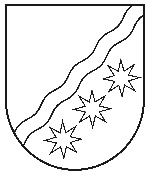 AICINĀM IZTEIKT VIEDOKLI PAR JAUNAS PĻAVNIEKKALNA SKOLAS ATRAŠANĀS VIETU KATLAKALNĀ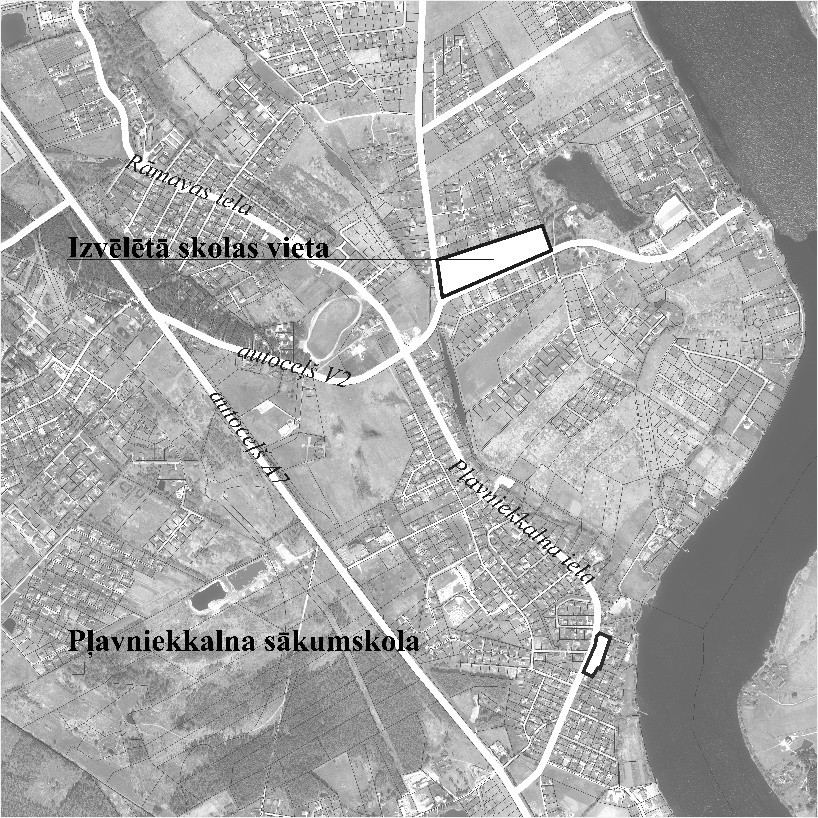 Zemesgabals “Ābuli” kā potenciālā skolas vieta: atbilstoša platība - 4,39 haatrodas tuvāko apkaimju krustpunktā  ērta piekļuve (valsts autoceļa V2 un V2 atzaru krustojumā)inženierkomunikāciju pieejamībaautobusa pietura1(ļoti nenozīmīgs)2345(ļoti nozīmīgs)Atrašanās vieta (cik tālu vai tuvu skola atrodas no skolēna dzīvesvietas)Sakārtota infrastruktūraMācību videPiedāvātā izglītības programmaInterešu izglītības pulciņu piedāvājums skolāPagarinātās dienas grupas pieejamība skolā